8.-10. TRINN FORDYPNING, VGS – TIME 8Behandling av infeksjoner:Bruk av antibiotika og antibiotikaresistensInnføring i antibiotika og bruken av det. Denne bolken gir elevene en innføring i den stadig større folkehelse- trusselen, antibiotikaresistens (AMR) ved hjelp av et eksperiment med agarskål .RelevansKompetansemålFolkehelse og livsmestring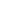 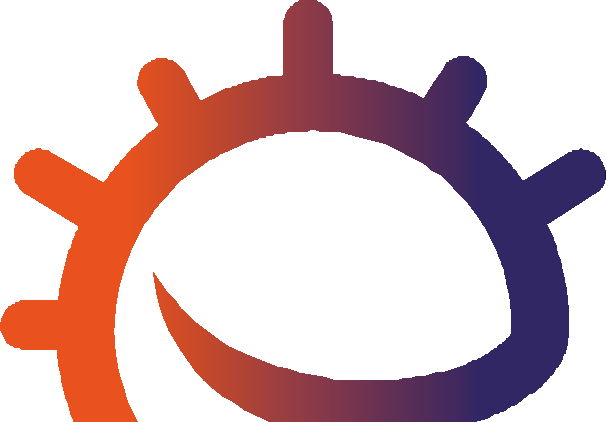 Diskutere bruken av antibiotika og vurdere pålitelighet i informasjon i ulike kilderMat og helseHelse og forebyggingNaturfagNaturvitenskapelige praksiser og tenkemåterEksperimentelle ferdigheter og strategierAnalyse og evalueringGrunnleggende ferdigheterLesing, skrivingKunst og håndverkGrafisk kommunikasjonNettlenkerhttps://www.e-bug.eu/no-no/ fordypning-8-10-trinn-antimikrobiell- resistensAlle elever skal:forstå at antibiotika ikke virker på virus, da bakterier og virus har forskjellig struktur.forstå at bakterier hele tiden tilpasser seg og finner måter de kan unngå å bli drept av antibiotika på, og at dette kalles antibiotikaresistens.forstå at bruk av antibiotika også dreper nyttige bakterier, ikke bare de som forårsaker en infeksjon.forstå at både friske og syke personer kan være bærere av antibiotikaresistente bakterier og uvitende overføre disse til andre.forstå at antibiotikaresistens sprer seg mellom forskjellige bakterier i kroppen vår.forstå at alle, også du, har et ansvar for å få antibiotikaresistens under kontroll.RessurserForberedelserHovedaktivitet: Eksperiment med agar Per elevKopi av EA1 Kopi av EA2 Kopi av EA3 HanskerPer klasse/gruppeKopi av LA2 Petriskåler Basisagar Varmeplate Fenolrød* VoksblyantEngangsdråpetellere SaltsyreKorkborer Reagensrør ReagensrørtativAktivitet 2:Antibiotika «riktig» eller «feil»?Per elevKopi av EA4Ytterligere støttemateriell: Kopi av LA1Kopi av SA1Følg anvisningene i LA1 som forberedelse til eksperimentet med agarKopier opp EA1 og EA2 eller EA3 (differensiert versjon som kan tilpasses elever med ulikt ferdighetsnivå) til hver elev på forhåndAntibiotikavideoer: Introduction to Antibiotics antibioticguardian.com eller https://youtu.be/HN5ultN7JaMAntibiotikaanimasjon: e-bug.eu/ eng/KS4/lesson/ Antibiotic- AntimicrobialResistance.Kopier opp EA1 og EA2 til hver elev.StikkordAntibiotika Antibiotikaresistens Immunforsvaret  Infeksjon  Medisin Naturlig utvelgelse   Forvaltning119StøttemateriellLA1 Eksperiment med agar (forberedelser)EA3 Differensiert eksperiment med agar (konklusjoner)LA2 - Eksperiment med agar (svarark)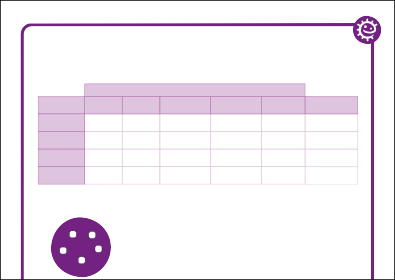 Eksperiment med agar (svarark)ResultaterJa  betyr sensitiv – ingen vekstsone er synligNei betyr ikke sensitiv – ingen sone synligPasientOrganismer sensitive for antibiotikaPenicillin   Meticillin    Erytromycin     Vankomycin   Amoksicillin      DiagnoseA	NeiBNeiNeiNei	NeiInﬂuensaHals-Ja	Ja	Ja	Ja	JabetennelseStafylokokk-D	NeiJa	Ja	JaNeiinfeksjonC	NeiNeiNeiJa	NeiMRSAForklaring resultaterMet	EryPasient A:Inﬂuensa skyldes et virus, og ingen av antibiotikaene vil derforPenVanha en eﬀekt fordi antibiotika bare virker på bakterieinfeksjoner.LA2 SvararkEA4 Antibiotika «riktig» eller «feil»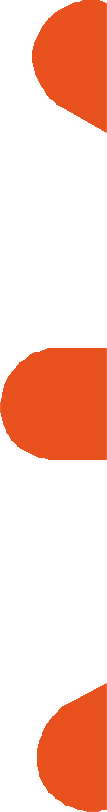 SA1 Testresultater for antibiotikasensitivitet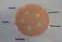 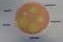 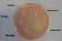 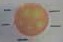 EA1 Eksperiment med agar (arbeidsark)EA2 Eksperiment med agar (konklusjoner)120Undervisningsplan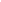 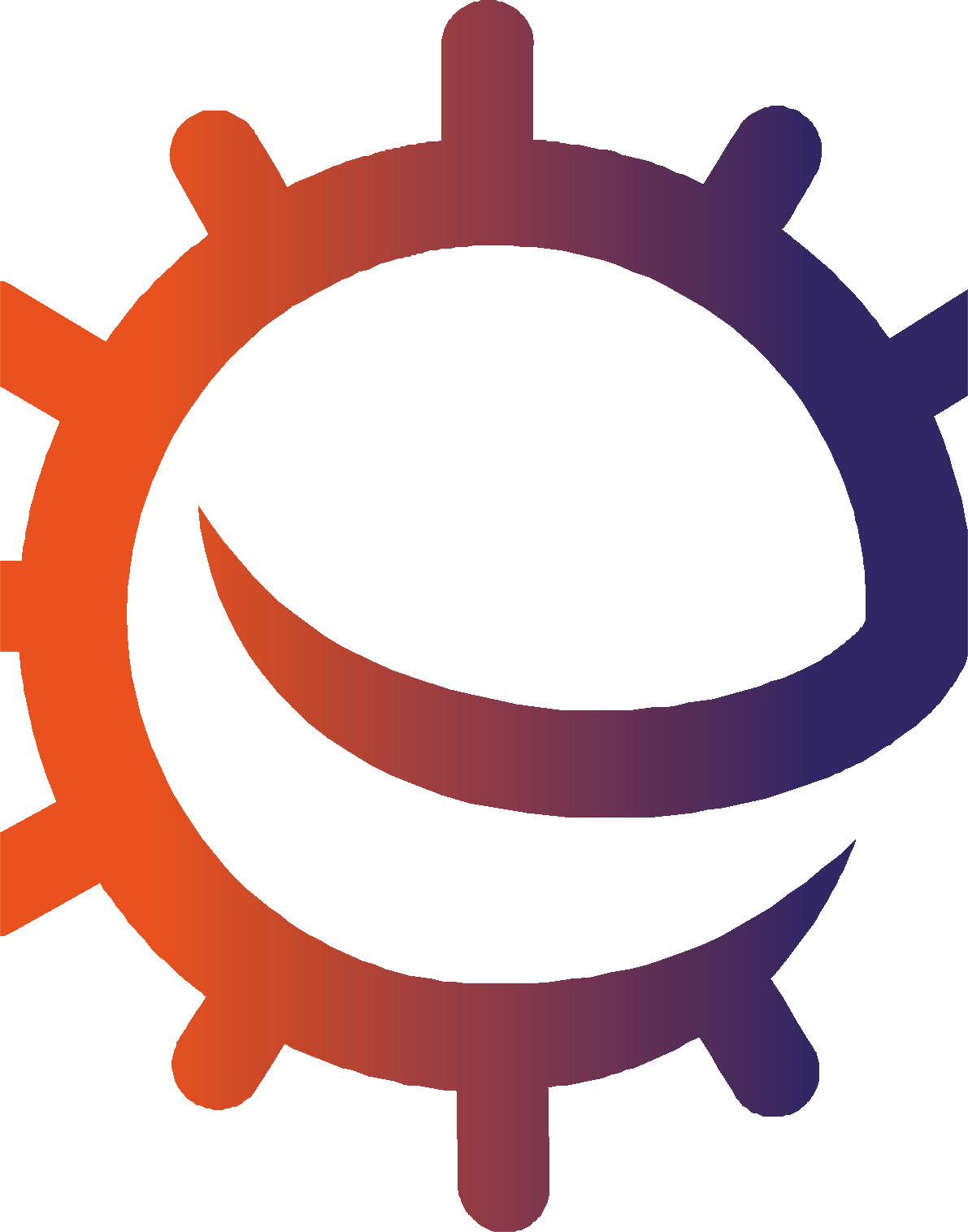 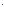 InnledningForklar at elevene skal lære hvordan antibiotika virker for å drepe bakterier, og hvordan bakteriene kjemper tilbake og blir resistente overfor antibiotika. Antibiotikaresistens er i ferd med å bli en global helsetrussel, og det kan ramme alle. Antibiotikaresistente bakterier kan lett spre seg fra person til person. Det er alles ansvar å sikre at antibiotika blir brukt på riktig måte.Vis elevene den to minutter lange innførigsvideoen om antibiotika.Se deretter animasjonen fra e-Bug. Gjennom hele animasjonen er det punkter der lærerne kan stoppe og drøfte innholdet med elevene.Understrek at det stadig sjeldnere blir oppdaget nye antibiotika, og forklar at mange legemiddelselskaper ikke lenger bruker penger påå utvikle nye antibiotika, selv om resistens er blitt et økende problem.121Hovedaktivitet: Eksperiment med agarHvilke antibiotika bør foreskrives til hver pasient?1 Plasser hver agar- plate på et hvitt ark og merk borehullene (én per antibiotika)Drypp antibiotikaen forsiktig og sakte inn i det riktige merkede hullet, til hullet er fylt med antibiotikaErstatt lokket på petriskålen å la det stå i 5 minutterMål størrelsen på det misfargede området (hvis det er synlig)Noter funneneEksperimen med agarDenne	en bør utføres i små grupper	ver).E	settes opp for hvere agar	med indikator, derhver merkes med	en pasientb. fi e reagensrørstaholder fem antibioveiledning i LA1),	hvertsiden av sin tilsv	agarskålDel ut en kopi av EA1 og EA2 eller EA3 til elevene (differensiert versjon) som de kan registrerer resultatene sine på.Forklar at Eva jobber på et sykehuslabora- torium, og at det er hennes jobb å dyrke mikrobielle kulturer av vattpinneprøver som er tatt fra pasienter på et legekontor. Eva undersøker deretter om mikrobene dør ved bruk av en rekke forskjellige  typer antibiotika. Resultatene hjelper legen med å avgjøre hva slags mikrobesom forårsakerMerk at den røde fargen representerer mikrobene som dyrkes i agaren. Den kan hjelpe henne med å vise dem en agar- skål uten indikator (gul),	ingen vekst.Sett skålene på	ark. Elevene børdryppe anti- gangen, i det riktigt til	fylt medbiotika.tt lokket på petriskålen igjen, og la stå em minutter.er fem minutter skal elevene måle størrelsen på den avfargede sonen (hemming) hvis det finnes en slik sone. Du kan vurdere å vise elevene SA1,slik at de får se en illustrasjon av de forventede resultatene.9. Elevene bør fullføre arbeidsarkene sine (EA1, 2 eller 3) i grupper og diskutere med læreren.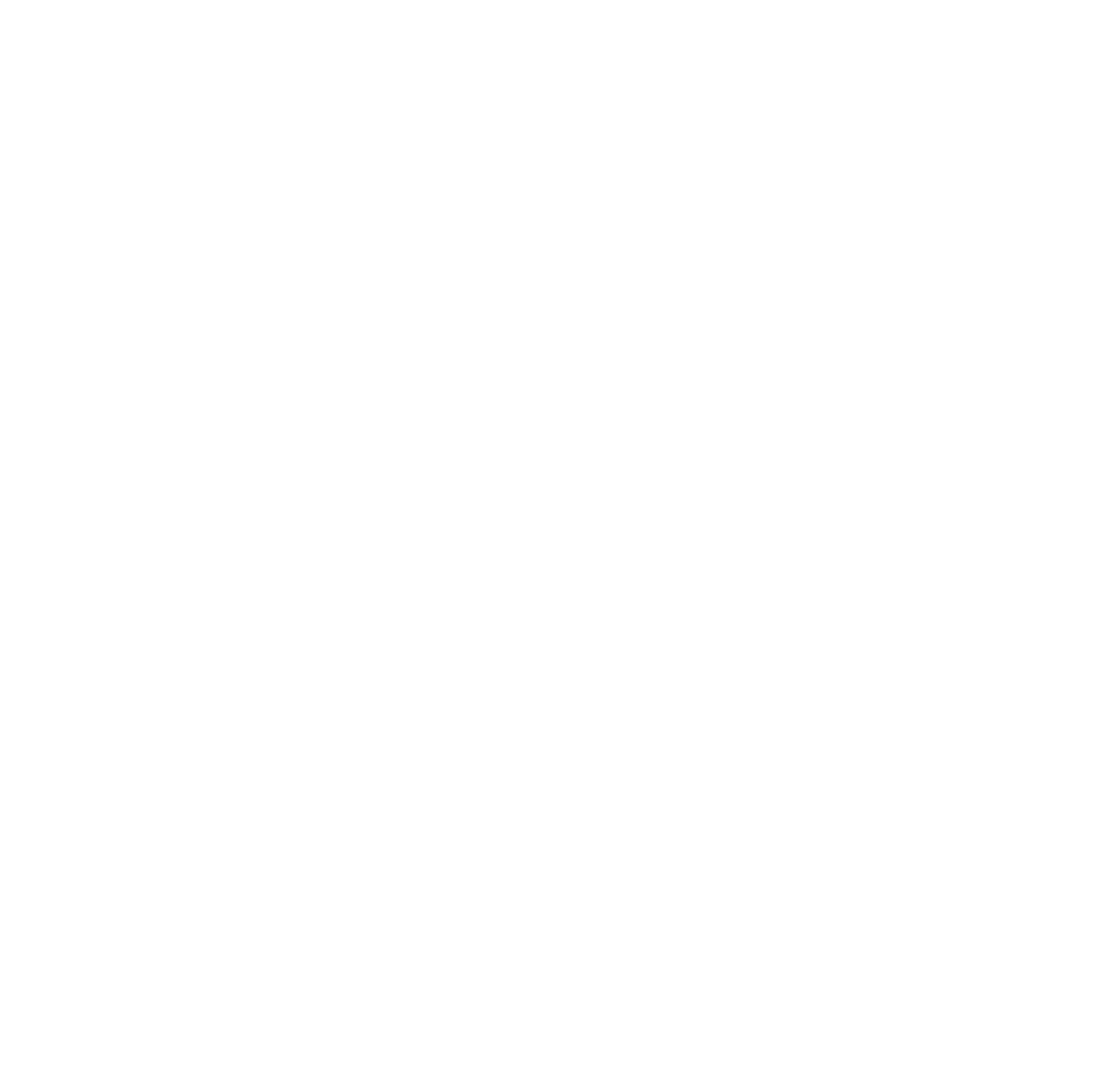 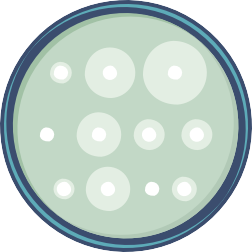 122Aktivitet 2: Antibiotika «riktig» eller «feil»?Bruk arbeidsarket «riktig» eller «feil» til å lære om hvordan vi bruker antibiotika riktig. Del ut en kopi av arbeidsarket (EA4) til hver elev. For hver påstand drøfter gruppen om den er riktig eller feil og hvorfor den er det.Påstand 1: FeilDe vanligste infeksjonene som forårsaker hoste og nysing, skyldes virus, og de går over av seg selv med nok hvile og væskeinntak.Antibiotika er ikke effektivt mot virus.Påstand 2: RiktigAntibiotika bør tas nøyaktig slik legen gir beskjed om.Påstand 3: FeilDu må ikke bruke andres antibiotika eller eventuelle rester av antibiotika.Påstand 4: RiktigDe vanligste infeksjonene som forårsaker hoste og nysing, skyldes virus, og går over av seg selv med nok hvile og drikke. Antibiotika hjelper ikke mot virus.Påstand 5: FeilAntibiotika kan bidra til alvorlige bakterieinfeksjoner som lungebetennelse eller nyre-/urinveisinfeksjoner.Påstand 6: FeilAntibiotika bør tas nøyaktig slik legen gir beskjed om.Påstand 7: FeilAntibiotika virker ikke mot hodepine eller virus, f.eks. viruset som forårsaker inflPåstand 8: RiktigHvis du bruker for mye antibiotika, er det ikke sikkert den virker når du virkelig trenger den til en alvorlig infeksjon.EkstraaktiviteterOppsummeringEkstraaktivitet: EssayBe elevene skrive et essay basert på bud- skapet fra e-Bugs antibiotikaanimasjon og de vanligste misoppfatningene de har lært om i timen.De bør vurdere følgende punkter:Hva er de vanligste misoppfatningene om antibiotika, og hva kan være grunnen til at det fi    slike utbredte misforståelser?Hvis vi taklet vanlige misoppfatninger om antibiotika, hvordan ville det bidra til å bremse eller forebygge framveksten av resistens?Hvilke metoder eller framgangsmåter bør vi bruke til å takle misoppfatninger?Egne, familiens eller venners erfaringer med antibiotika kan også tas med, f.eks. hvorfor antibiotika ble brukt, og om bruk- eren tenkte at det kan ha vært unødvendig. Hva ville ha hjulpet i denne situasjonen?Kontroller at elevene har forstått stoffet ved å spørre om følgende påstander er sanne eller ikke sanne.Antibiotika virker ikke på virus, da bakterier og virus har ulik struktur.Svar: SantBakterier tilpasser seg hele tiden og finner måter de kan unngå å bli drept av antibiotika på. Dette kalles antibiotikatilpasning.Svar: Ikke sant, det kalles antibiotikaresistens.Antibiotikaresistente bakterier kan bæres av friske eller syke personer og kan overføres i det stille til andre.Svar: Sant123DiskusjonDiskusjonFiguren ovenfor viser den nedadgående trenden i MRSA- bakteremi (bakterier i blodet) fra 8,8 rapporterte tilfeller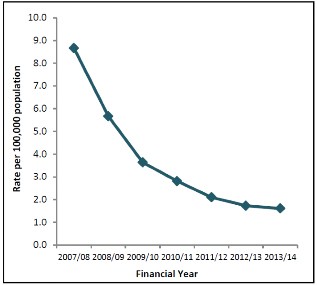 per 100 000 innbyggere i2007–2008 til 1,6 rapportertetilfeller per 100 000 i 2013– 2014. Disse dataene er hentet fra rapporten Public Health England  Annual  Epidemiology Commentary 2013/14.LA1 - Eksperiment med agar (forberedelser)ForberedelserFølgende forberedelser gjelder for 1 gruppe à 5 eleverDu ﬁnner et bilde av et arbeidsbenkoppsett på www.e-bug.euMateriellpetriskåler saltsyre voksblyant basisagar20 reagensglass engangsdråpetellere varmeplate5 reagensglasstativer korkborerfenolrødKlargjøring av agarskålerFyll opp 100 ml basisagar i samsvar med produsentens bruksanvisning.Når det er litt avkjølt, men ikke fast, helles 1 agarskål (for å vise at det ikke er vekst). Når dette er ferdig, tilsettes nok (~10 dråper) 2–4 % fenolrød til at agaren blir dyprød/ mørk oransje. Bland godt.Hell ca. 20 ml i hver petriskål, og avkjøl.Lag fem jevnt plasserte borehull i hver agarskål når dette er størknet.Merk hver petriskål med pasient A, B, C og DKlargjøring av antibiotika (reagensrør). Sett opp et reagensrørtativ med fem reagensrør for hver pasient.Merk hvert reagensrør med én av følgende etiketterPenicillin	b. Meticillin	c. Eretromycin	d. Vankomycin	e. AmoksicillinOverfør 5 ml av følgende løsninger til det relevant merkede reagensrøretNB: Det er ekstremt viktig å ha riktige konsentrasjoner av HCl (antibiotika) for hver pasient.Sett opp en arbeidsbenk til gruppen slik:Plasser den relevante pasientens agarskål ved siden av hvert tilsvarende reagensrørstativ på ﬁre stasjoner på benkenEn dråpeteller for hvert reagensrørEn linjal med mm-markeringerDet kan være enklere for elevene hvis de plasserer agarskålen for hver pasientpå et hvitt ark og merker arket ved siden av hvert borehull med antibiotikaens navn.Behandling av infeksjoner: Bruk av antibiotika og antibiotikaresistensLA2 - Eksperiment med agar (svarark)Eksperiment med agar (svarark)ResultaterForklaring resultaterJa  betyr sensitiv – ingen vekstsone er synligNei betyr ikke sensitiv – ingen sone synligMet	EryPenVanPasient A:Inﬂuensa skyldes et virus, og ingen av antibiotikaene vil derfor ha en eﬀekt fordi antibiotika bare virker på bakterieinfeksjoner.ArnoPasient B:Sår hals er nokså vanlig og blir som regel bedre på egen hånd.I alvorlige tilfeller vil de ﬂeste antibiotika behandle denne infeksjonen. Penicillin er den foretrukne antibiotikaen for denne infeksjonen siden bakteriene som forårsaker den (Streptococcus), ennå ikke har utvikle en resistensmekanisme. Antibiotika bør ikke gis unødig for milde tilfeller av sår hals siden 80 % av alle tilfeller av sår hals skyldes virus, og andre bakterier kan utvikle resistens under behandling.Met	EryPenArnoVanMet	EryPenArnoVanPasient C:Meticillinresistente Staphylococcus aureus (MRSA)-infeksjoner er i ferd med å bli stadig vanskeligere å behandle. Disse S. aureus-bakteriene har utviklet resistens overfor meticillin, den antibiotikaen som ble foretrukket tidligere. Vankomycin er en av de siste forsvarslinjene mot disse potensielt dødelige bakteriene, men det er oppdaget noen organismer som viser resistens overfor dette også.Pasient D:Penicillin var den første antibiotikaen som ble oppdaget og produsert. Dessverre var det mange som oppfattet det som en «vidundermedisin» og brukte det til å behandle mange vanlige infeksjoner. Dette førte tilat de ﬂeste Staphylococcus-bakterier raskt utviklet resistens overfor denne antibiotikaen. Siden ampicillin er avledet av penicillin, er Staphylococcus-bakterier resistente overfor det også. Meticillin er den foretrukne medisinen for denne sensitive Staphylococcus-infeksjonen.Met	EryPenArnoVan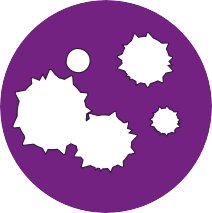 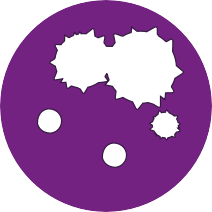 Behandling av infeksjoner: Bruk av	tibiotika og antibiotikaresistensEA1 - Testresultater for antibiotikasensitivitet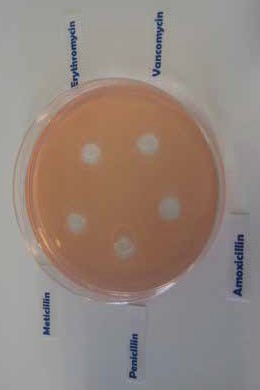 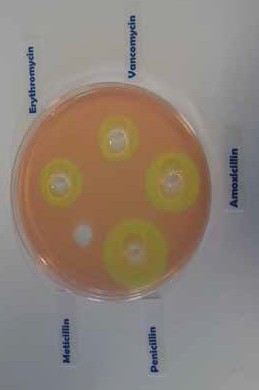 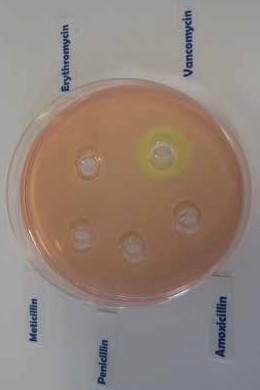 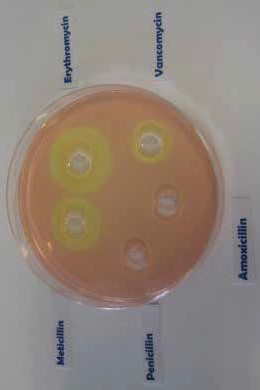 Behandling av infeksjoner: Bruk av antibiotika og antibiotikaresistensEA1 - Eksperiment med agar (arbeidsark – avsnitt A)Eksperiment med agar Arbeidsark: ResultaterEva har sommerjobb på det lokale sykehuslaboratoriet.Jobben går ut på å lese testresultater og fylle ut papirarbeid. Eva har blandet sammen noen av testresultatene.Resultatarket hennes viser følgende:Ja betyr sensitiv – ingen vekstsone er synlig	Nei betyr ikke sensitiv – ingen sone synligHun har dyrket den smittsomme organismen isolert fra hver av pasientene på agarskåler og identiﬁsert diagnosen.Kan du gjenta testen for antibiotikasensitivitet og kombinere pasienten med resultatet.Behandling av infeksjoner: Bruk av	tibiotika og antibiotikaresistensEA1 - Eksperiment med agar (Konklusjoner – avsnitt B)Eksperiment med agar (elevark): ResultaterI resultatavsnittet nedenfor registrerer du resultatene av sensitivitetstesten og identiﬁserer hvilken antibiotika du ville anbefale legen å skrive ut.Pasient A  	Pasient B  	Anbefaltantibiotika   	Anbefaltantibiotika  	Pasient C  	Pasient D  	Anbefalt antibiotikaAnbefaltantibiotika  	Behandling av infeksjoner: Bruk	antibiotika og antibiotikaresistensEA2 - Eksperiment med agar (konklusjoner)Eksperiment med agar Arbeidsark: KonklusjonerAntibiotika kurerer ikke forkjølelse eller inﬂuensa. Hva bør legen anbefale eller skrive ut til pasient A for å bli bedre?Meticillin ble tidligere brukt til å behandle stafylokokkinfeksjoner. Hva ville skjedd med infeksjonen til pasient C hvis hun hadde fått meticillin?Hvis du hadde igjen litt penicillin i skapet etter en tidligere lungebetennelse, ville du brukt dette til å behandle et kutt på beinet som ble betent? Forklar svaret.Pasient D ønsker ikke å ta det foreskrevne doksycyklinet for sårinfeksjonen.«Jeg tok mer enn halvparten av de pillene legen ga meg forrige gang, og infeksjonen ble borte en stund, men jeg ﬁkk den igjen enda verre.»Kan du forklare hvorfor dette skjedde?Behandling av infeksjoner: Bruk av	tibiotika og antibiotikaresistensEA3 - Eksperiment med agar (konklusjoner)KonklusjonerAntibiotika kurerer ikke forkjølelse eller inﬂuensa. Hva bør legen anbefale eller skrive ut til pasient A for å bli bedre?Antibiotika kan brukes til å behandle virusinfeksjoner, legen bør skrive ut antibiotika.Antibiotika kan bare brukes til å behandle bakterieinfeksjoner. Forkjølelse eller inﬂuensa skyldes et virus. Legen bør skrive ut medisiner for symptomene.Legen bør skrive ut soppmidler.Meticillin ble tidligere brukt til å behandle stafylokokkinfeksjoner.Hva ville skjedd med infeksjonen til pasient C hvis hun hadde fått meticillin?Ingenting. MRSA er resistent overfor antibiotika.Pasient C ville blitt bedre. Infeksjonen ville forsvunnet.Hvis du hadde igjen litt penicillin i skapet etter en tidligere lungebetennelse,ville du brukt dette for å behandle et kutt på beinet som ble inﬁsert? Forklar svaret.Nei, du bør aldri bruke andres antibiotika eller antibiotika som har blitt forskrevet til en tidligere infeksjon. Det ﬁnnes mange ulike typer antibiotika som behandler ulike bakterieinfeksjoner. Leger skriver ut spesiﬁkke antibiotika for spesiﬁkke sykdommer med en dose som passer til pasienten. Å ta noen andres antibiotika kan bety at infeksjonen din ikke blir bedre.Nei, du bør skaﬀe ny medisin.Ja.Pasient D ønsker ikke å ta det foreskrevne doksycyklinet for sårinfeksjonen.«Jeg tok mer enn halvparten av de pillene legen tidligere ga meg, og infeksjonen ble borte en stund, men den kom tilbake enda verre enn sist.»Kan du forklare hvorfor dette skjedde?En pasient D bør ikke ha tatt medisinen sin.Pasient D burde bare ha tatt én pille.Det er svært viktig å fullføre behandlingen og ikke bare stoppe halvveis.Hvis behandlingen ikke fullføres, er det ikke sikkert at alle bakteriene blir drept, og da kan de bli resistente overfor antibiotika i framtiden.Behandling av infeksjoner: Bruk	antibiotika og antibiotikaresistensEA4 - Antibiotika «riktig» eller «galt»?Antibiotika «riktig» eller «galt»?Snakk om hvilke av disse påstandene som er riktige eller galeHan hostet og nøs overalt. En skulle trodd legen ville gitt ham antibiotika!Legen min ba meg ta antibiotika i fem dager, så det er hva jeg gjorde.Da venninnen min var syk, ga jeg henne min gamle antibiotika. Jeg liker å hjelpe vennene mine.Antibiotika hjelper ikke mot hoste og forkjølelse. Det er bare å hvile, drikke mye og spise sunt.Alle medisiner er skadelige for oss. Jeg skjønner ikke poenget med å ta antibiotika.Legen ga meg antibiotika som jeg skulle ta i 10 dager, men jeg føler meg bedre etter 3 dager, så jeg skal slutte å ta dem.Jeg blir skikkelig deppa av symptomer jeg har med hodepine og inﬂuensa. Jeg tror jeg trenger antibiotika!Jeg tar ikke antibiotika med mindre jeg virkelig trenger det, for det er ikke sikkert de virkeri framtiden.Behandling av infeksjoner: Bruk av	tibiotika og antibiotikaresistens133PasientPenicillinMeticillinErytromycinVankomycinAmoksicillinAVannVannVannVannVannB10% HCl5% HCl1% HCl0.05% HCl5% HClCVannVann1% HCl0.05% HClVannDVann0.05% HCl0.05% HCl0.05% HClVannOrganismer sensitive for antibiotikaOrganismer sensitive for antibiotikaOrganismer sensitive for antibiotikaOrganismer sensitive for antibiotikaOrganismer sensitive for antibiotikaPasientPenicillinMeticillinErytromycinVankomycinAmoksicillinDiagnoseNeiNeiNeiNeiNeiInﬂuensaJaJaJaJaJaHals- betennelseNeiJaJaJaNeiStafylokokk- infeksjonNeiNeiNeiJaNeiMRSA